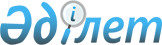 О внесении изменений и дополнений в постановление Правительства Республики Казахстан от 24 апреля 2008 года № 387 "О некоторых вопросах Министерства финансов Республики Казахстан"Постановление Правительства Республики Казахстан от 6 августа 2021 года № 538.
      Примечание ИЗПИ!Порядок введения в действие см. п.2
      Правительство Республики Казахстан ПОСТАНОВЛЯЕТ:
      1. Внести в постановление Правительства Республики Казахстан от 24 апреля 2008 года № 387 "О некоторых вопросах Министерства финансов Республики Казахстан" следующие изменения и дополнения: 
      в Положении о Министерстве финансов Республики Казахстан, утвержденном указанным постановлением:
      в пункте 16:
      в функциях центрального аппарата:
      подпункт 81) изложить в следующей редакции:
      "81) участие в разработке и утверждение совместно со Счетным комитетом по контролю за исполнением республиканского бюджета методики по операционной оценке по блоку достижения целей;";
      подпункт 91) изложить в следующей редакции:
      "91) утверждение совместно с уполномоченным органом по предпринимательству актов, касающихся критериев оценки степени риска для отбора субъектов (объектов) контроля и надзора, и проверочных листов для однородных групп субъектов (объектов) контроля и надзора в соответствии с Предпринимательским кодексом Республики Казахстан;";
      дополнить подпунктами 14-1), 143-1), 143-2), 143-3), 143-4) и 143-5) следующего содержания:
      "14-1) разработка и утверждение по согласованию со Счетным комитетом по контролю за исполнением республиканского бюджета правил проведения внутреннего государственного аудита и финансового контроля;
      143-1) делегирование представителя в состав правления профессионального совета;
      143-2) разработка и утверждение типовых правил проведения внешнего контроля качества аудиторских организаций, в том числе критериев проверок аудиторских и профессиональных организаций;
      143-3) разработка и утверждение правил повышения квалификации аудиторов, порядка получения и формы сертификата о прохождении курсов по повышению квалификации аудиторов;
      143-4) разработка и утверждение правил проведения камерального контроля;
      143-5) утверждение состава и положения об апелляционной комиссии по рассмотрению возражений к аудиторскому отчету по финансовой отчетности, уведомлению об устранении нарушений, выявленных по результатам камерального контроля уполномоченного органа по внутреннему государственному аудиту, обжалованию решений, действий (бездействия) уполномоченного органа по внутреннему государственному аудиту и (или) его должностных лиц;";
      дополнить подпунктом 405) следующего содержания:
      "405) определение перечня аудиторских организаций (аудиторов) и оплаты их услуг из республиканского бюджета в пределах выделенных средств для участия в проверке и дачи заключения по соответствующим требованию или запросу органа прокуратуры, постановлению, вынесенному в рамках начатого досудебного расследования, а также определению суда в соответствии с Законом Республики Казахстан "О государственных закупках";";
      в функциях ведомств:
      дополнить подпунктами 340-1), 341-1), 341-2) и 341-3) следующего содержания:
      "340-1) разработка проверочных листов в области аудиторской деятельности и деятельности профессиональных аудиторских организаций, в области бухгалтерского учета и финансовой отчетности, в области оценочной деятельности в соответствии с Предпринимательским кодексом Республики Казахстан;
      341-1) публикация в средствах массовой информации на казахском и русском языках сведений о выдаче, приостановлении, лишении и прекращении действия лицензии на осуществление аудиторской деятельности;
      341-2) направление профессиональным организациям и публикация на казахском и русском языках в средствах массовой информации решения о лишении квалификационного свидетельства "аудитор";
      341-3) привлечение службы внутреннего аудита по согласованию с первым руководителем центрального государственного органа, акимом области, города республиканского значения, столицы для участия в проведении ежегодного аудита финансовой отчетности администраторов бюджетных программ, в том числе консолидированной финансовой отчетности, и государственных учреждений, за исключением Национального Банка Республики Казахстан;";
      подпункт 355) изложить в следующей редакции:
      "355) оценка эффективности исполнения бюджетных программ и их взаимосвязь с целями стратегического плана центральных государственных органов, эффективности местных исполнительных органов по достижению показателей бюджетных программ, качества и содержания публикаций гражданского бюджета центральных государственных и местных исполнительных органов, оценка использования новых практик бюджетирования (бюджета народного участия) местных исполнительных органов, а также перепроверка отчетных данных центральных государственных и местных исполнительных органов по реализации бюджетных программ;".
      2. Настоящее постановление вводится в действие со дня его подписания, за исключением абзаца шестнадцатого пункта 1, который вводится в действие с 1 января 2022 года.
					© 2012. РГП на ПХВ «Институт законодательства и правовой информации Республики Казахстан» Министерства юстиции Республики Казахстан
				
      Премьер-МинистрРеспублики Казахстан 

А. Мамин
